  Р Е Ш Е Н И Е  П О М Ш У Ö Мот 19 марта 2021 г. № 4-25/110          с.Усть-Цильма Республики КомиСовет сельского поселения «Усть-Цильма» решил:1. Передать полномочия контрольно-счётного органа сельского поселения «Усть-Цильма» по осуществлению внешнего муниципального финансового контроля Контрольно-счётной палате муниципального района «Усть-Цилемский».2. Совету сельского поселения «Усть-Цильма» заключить соглашение с Контрольно-счётной палатой муниципального района «Усть-Цилемский» о передаче по осуществлению внешнего муниципального финансового контроля на 2021 год.3. Решение вступает в силу со дня принятия и распространяется на правоотношения, возникшие с 01 января 2021 года.Глава - председатель Совета поселения                                     Е. И. Вокуева                Советмуниципального образования сельского поселения«Усть-Цильма»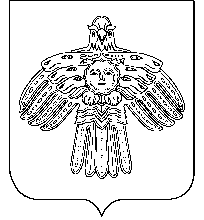 «Усть-Цильма»сикт овмöдчöминса муниципальнӧй юкӧнса СöветО передаче полномочий контрольно-счётного органа сельского поселения «Усть-Цильма» Контрольно-счётной палате муниципального района «Усть-Цилемский» на 2021 год